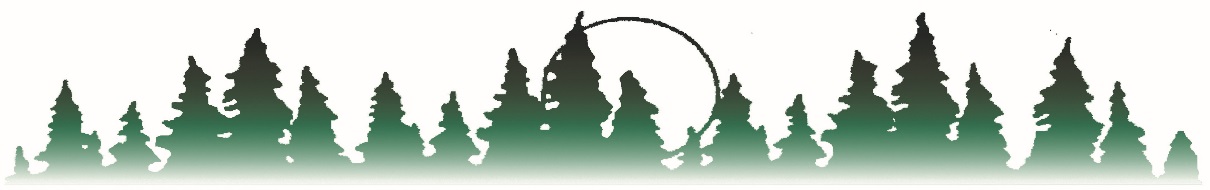 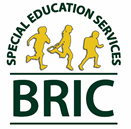 
BEMIDJI REGIONAL INTERDISTRICT COUNCIL    Bagley	PO Box 974	    Kelliher    Blackduck	Bemidji, MN 56619	Lake of the Woods    Cass Lake-Bena	Phone 218-751-6622	Laporte    Clearbrook-Gonvick	Brenda R. Story, Executive Director	Littlefork - Big Falls    Mahnomen	FAX Number 218-751-6625	Waubun-Ogema    Northome-Indus                                                        www.bric-k12.com	Admin Office-BemidjiEXECUTIVE BOARD AGENDAJanuary 21, 2020Hampton InnBemidji, Minnesota10:30 A.M.1.	Call to Order & Roll Call 2.	Approval of Agenda 3.	Minutes of the November 12, 2019 Executive Board Meeting4. 	Financial Report5.	Director’s Report	5-1.  Child Count December 1, 2019	5-2.   Board Member for BRIC Council	5-3.  Strategic Planning Meeting Process	5-4.   Inclement Weather	5-5.  Monitoring and Compliance Update	5-6.  Director’s Activities6.  	Old Business	6-1.   Executive Director’s Evaluation 	6-2.  Para professional health insurance fee	6-3.  Negotiations Update7.	New Business	7-1.  Employment	7-2   Lane Change8. 	Adjournment & Next meetingExecutive Board Agenda									        		           1-21-20											   Page 2 1.  	Roll Call:___  Steve Cairns 				___  Erich Heise	___  Malcomb Wax				___  Rochelle Johnson	___  Jeff Nelson				___  Jamie Wendt	___  Jeff Bisek				___  Kim Goodwin	___  Mark Lundin				___  Lisa Weber	___  Jeff Burgess				___  Brenda Story2.	Agenda:	Motion by:                                         Seconded by:                                          		To approve the agenda as presented. 3. 	 Minutes:	Motion by:                                  	Seconded by:                                         	To approve the minutes of the Executive Board Meeting of November 12, 2019 as 	mailed and reviewed.4. 	Financial Report:	Motion by:				Seconded by:	To approve the financial report for the reporting period through 1-14-20 and	order bills paid in the amount of:  $277,105.155.	Director’s Report5-1.  Child Count December 1, 2019A review of the recently completed December 1, 2019 federal child count for special education, will be provided at the meeting. 5-2.  Board member for BRIC CouncilDistrict Board members for the BRIC Council names will be reviewed and updated.5-3.  Strategic Planning Meeting ProcessInformation on the Strategic Planning meeting will be provided5-4.   Inclement Weather Process for notifying BRIC staff for school late start or closingExecutive Board Agenda									        		  1-21-20											   Page 35.	Director’s Report (continued)5-5.  Monitoring and Compliance UpdateAn update on program and fiscal monitoring will be provided5-6.  Director’s Activities	 Calendars for January & February 2020 are enclosed.6.	Old Business6-1.   Executive Director’s EvaluationThe annual evaluation of the Executive Director has typically been conducted each February by the Board.  Procedures for completion of the evaluation will be reviewed and discussed at the meeting.									6-2.  Paraprofessional health insurance feeInformation will be provided on the fee incurred due paraprofessionals not offered affordable health insurance6-3.  Negotiations Update	An update on the negotiations process will be provided7.	New Business7-1.  EmploymentMotion by:				Seconded by:To approve effective December 31, 2019 the resignation of Ms. Amanda Koop, BRIC Paraprofessional assigned to White Earth Early Childhood Special Education Program. 7-2.  Lane Change (Informational)Lyra Heriot-Stafne			BA+20 to BA+308.	Adjournment & Next Meeting	Motion by:                                 seconded by:                                               	To adjourn the meeting.  NEXT MTG.:  February 11, 2020 @ 10:30 a.m., BRIC Office